Муниципальное бюджетное дошкольное образовательное учреждение «Колыванский детский сад №1»Мастер класс по развитию речитема: Дидактическая игра по развитию  речи  «цветик-семицветик»                                                                                                       Воспитатель:                                                                                                       Ковригина Юлия                                                                                                       СергеевнаКолывань 2017г.Тема: Дидактическая игра по развитию речи, «Цветик-Семицветик»Цель: Развивать речь дошкольников, обогащать словарный запас.Задачи: 1.Учить согласовывать существительное с прилагательным.               2.Обогащать словарный запас.              3.Правельно строить фразу.              4.Развивать мышления, расширять кругозор.              5.Определять существительное и прилагательное.              6.Умение различать цвета.Предметно – развивающая среда: 7 лепестков из цветного картона (красный, синий, зеленый, фиолетовый, белый, оранжевый) с липкой лентой; предметные картинки с липкой лентой с обратной стороны; середина цветка круглой формы.Вводная часть:Хочу представить игру для детей дошкольного возраста  по речевому развитию. Данное пособие разработано для детей от трех лет и старше. Дидактические игры не только способствуют всестороннему развитию ребенка, но и приучаю детей самостоятельно мыслить использовать полученные знания в соответствии с поставленными задачами. Существует великое множество уже готовых дидактических игр, составленных  поразличной тематики, согласно возрасту детей. А так как дидактические игры и игровые упражнения не только стимулируют общение, но и доставляют детям много радости, я решила создать игру. Ценность пособия вижу в том, что можно использовать в группе с воспитателем м самостоятельно детям дошкольного возраста; можно использовать на индивидуальных занятиях логопеда.Основная часть:Ход игры.Перед началом игры детям (7 человек) раздаются предметные картинки. Каждый ребенок сидит напротив лепестка. Воспитатель кладет посреди «цветика» силуэт например банку варенья, стакан сока, супницу. Задание:У кого какой сок. Назовите и приклейте картинку. Назовите цвет лепестка, на который приклеиваете предметную картинку.  -Кто какое любит варенье?-Какой суп сварила мама?Дети с удовольствием играют, принимают на себя роль ведущего, расширяют свой багаж знаний.Заключительная часть:Таким образом, использование дидактической игры дает возможность развивать детей дошкольников.-Повышается речевая мотивация.-Обеспечивается психологический комфорт.-Дети запоминают большое количество речевого материала.-Активизируются, высшие психические функции (память, внимание, мышление)Литература1.Бандаренко А.К. Дидактические игры в детских садах-М: Просвещение 1991г.2.Большакова С.Е.  Работа  логопеда с дошкольниками игры и упражнения-М: АПО1996г.3.www.maam.ru/destisad/didakticheskaid-igra-cvetik-cemicvetik-po-razvitiyu-rechi;-doshkolnikov.htmi.4.www.planetadefstva.net/konkursu/konkursnye-rabotv/didakticheskoe-posobie-dlya-razvitiya-rechi-mysheniya-cvetik-semicvetik.htmi.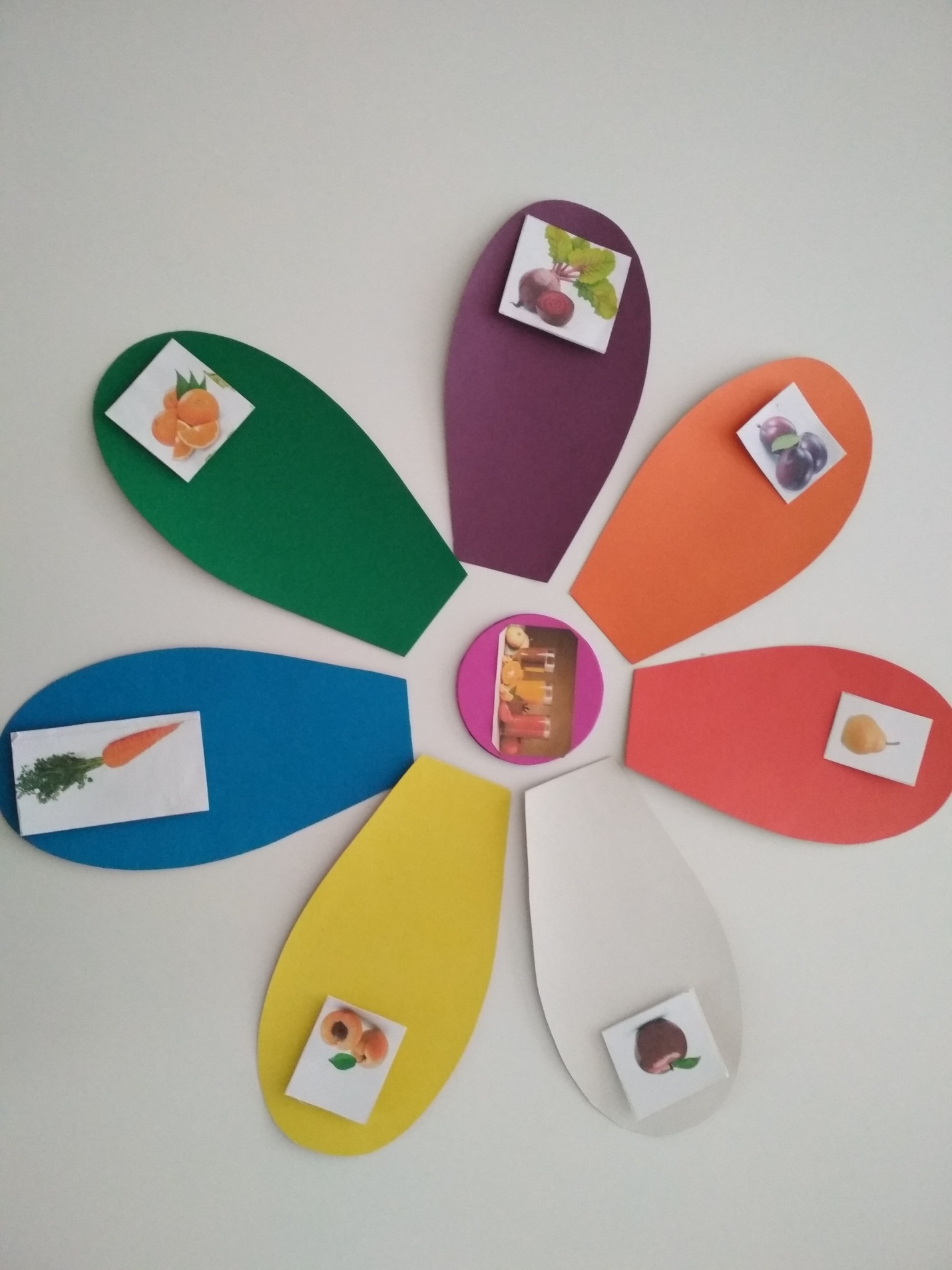 